DATOS PERSONALESAUTORIZACIÓN A TERCEROSLIMPIAR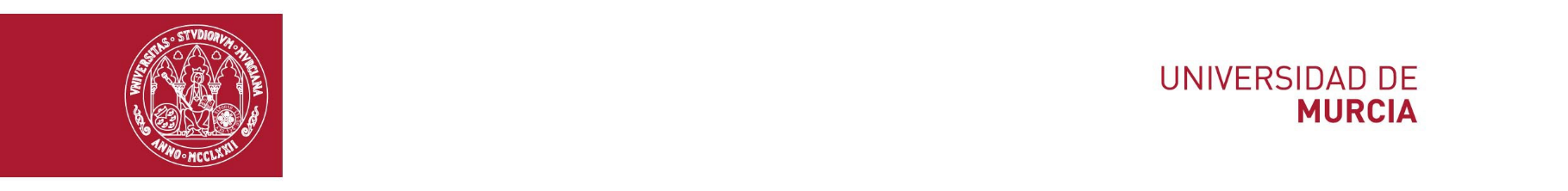 AUTORIZO AA retirar / tramitar en mi nombre la siguiente documentación:Certificado Académico Personal Documentos de carácter informativo Solicitud de títuloOtrosDocumentación a presentar:     Fotocopia DNI, NIE o pasaporte  alumno/a     Fotocopia del DNI, NIE o pasaporte de la persona autorizadaMurcia,             de                                deFirma del interesado/aNo firmar hasta  el momento de la recogida en SecretaríaACEPTACIÓN DE LA REPRESENTACIÓN Con la firma del presente escrito el representante acepta la representación conferida y responde de la autenticidad de la firma del otorgante, así como de la copia del DNI del mismo que  acompaña a este documento.Firma de la persona autorizadaDNI:Los títulos oficiales sólo pueden ser retirados por el/la interesado/a acreditando su identidad aportando el DNI, pasaporte, permiso de conducción europeo o por otra persona debidamente autorizada mediante Poder  Notarial.LA AUTORIZACIÓN DEBE SER ORIGINAL Y ESTAR FIRMADA POR EL INTERESADO Y EL AUTORIZADOFacultad de FilosofíaCampus Universitario de Espinardo. 30100                                                                     		        T. 868 883 498 – F. 868 884 115                                       APELLIDOS Y NOMBRE                                                                                                                                                                                                     DNI / NIE /PASAPORTE TITULACIÓN                                                                                                                                                                                           TELEFONO DE CONTACTOAPELLIDOS Y NOMBRE                                                                                                                                                                                             DNI / NIE / PASAPORTE